Animals and Rites of Passage in Ancient AthensKenneth Kitchell, UMass Amherst  kkitchel@classics.umass.eduCAMWS 2014Sources mentioned in the talk and for further readingAshmead, A. (1978) ‘Greek Cats’, Expedition 20: 38-48.Barringer, J. (2001) The Hunt in Ancient Greece. Baltimore: Johns Hopkins University Press. Busuttil	, J. (1969). "The Maltese Dog,"	G&R 47: 205-08.Conze, A. (1893) Die attischen Grabreliefs. 4 vols., Berlin: W. Spemann. Ham, Greta. “The Choes and Anthesteria Reconsidered: Male Maturation Rites and the Peloponnesian War,” in Padilla, 201-18. Johnson, H. (1919) ‘The Portrayal of the Dog on Greek Vases’, CW 12: 209-13. Padilla, Mark William, ed. (1999) Rites of Passage in Ancient Greece: Literature, Religion, Society. Lewisburg, Pa: Bucknell University Press. 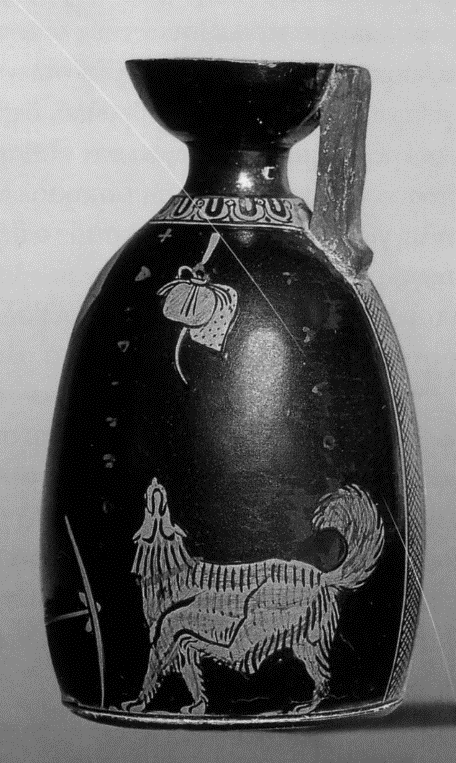 